Resoluciones #213 - #230Resoluciones #213 - #230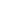 